+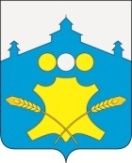 Сельский Совет Григоровского сельсоветаБольшемурашкинского муниципального района                                       Нижегородской области Р Е Ш Е Н И Е25.03.2015г										№10О внесении  изменений в решение сельского Совета Григоровского сельсовета №1 от 21.02.2013года «Об утверждении Положения об осуществлении правамуниципальной собственности Григоровского сельсовета Большемурашкинского муниципального  района Нижегородской области»    В соответствии с Приказом Министерства экономического развития РФ от 30.08.2011 года №424 «Об утверждении Порядка ведения органами местного самоуправления реестров муниципального имущества» и  протестом прокуратуры Большемурашкинского района Нижегородской области от 16.02.2015 года №2-4-2015,  сельский Совет РЕШИЛ:1.Внести изменения в решение №1 от 21.02.2013 года  «Об утверждении Положения об   осуществлении права муниципальной собственности Григоровского сельсоветаБольшемурашкинского муниципального  района Нижегородской области» : Пункт 6.3 решения изложить  в новой редакции6.3.  Объектами учета реестра имущества являются:а) недвижимое имущество (здание, строение, сооружение или объект незавершенного строительства, земельный участок, жилое, нежилое помещение или иной прочно связанный с землей объект, перемещение которого без соразмерного ущерба его назначению невозможно, либо иное имущество, отнесенное законом к недвижимости;б)  движимое имущество (транспортные средства, оборудование,  акции, доля (вклад) в уставном  (складочном) капитале хозяйственного общества или товарищества либо иное, не относящееся к недвижимости имущество, стоимость которого превышает размер, установленный решением представительного органа муниципального образования, а также особо ценное движимое имущество, закрепленное за автономными и бюджетными муниципальными учреждениями и определенное в соответствии с Федеральным  законом от 3 ноября 2006 гола №174-ФЗ «Об автономных учреждениях»; муниципальные унитарные предприятия, муниципальные учреждения, хозяйственные общества, товарищества, акции, доли (вклады) в уставном (складочном) капитале которых принадлежат муниципальному образованию, иные юридические лица, учредителем (участником)  которых является муниципальное образование.);1,2.В подпункте 12.3.1 пункта 12.3 раздела 3 Положения после слова «законодательства» добавить слова:  «, в том числе законодательством. Регулирующим оценочную деятельность в Российской Федерации».2.Контроль за исполнение настоящего решения оставляю за собой.Глава местного самоуправления,                                                                                             председатель сельского Совета					Л.Ю.Лесникова